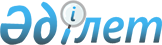 О внесении изменений в приказ Министра финансов Республики Казахстан от 12 марта 2005 года N 78 "Об утверждении Классификатора перечня товаров (работ, услуг) государственных учреждений, содержащихся за счет средств государственного бюджета, деньги от реализации которых остаются в их распоряжении"
					
			Утративший силу
			
			
		
					Приказ Министра финансов Республики Казахстан от 20 июля 2005 года N 276. Зарегистрирован Министерством юстиции Республики Казахстан 18 августа 2005 года N 3793. Утратил силу приказом Министра финансов Республики Казахстан от 21 апреля 2009 года № 173

       Сноска. Утратил силу приказом Министра финансов РК от 21.04.2009 № 173.       В соответствии с постановлением Правительства Республики Казахстан от 24 декабря 2004 года N 1362 "Об утверждении Единой бюджетной классификации Республики Казахстан", ПРИКАЗЫВАЮ: 

      1. Внести в приказ Министра финансов Республики Казахстан от 12 марта 2005 года N 78 "Об утверждении Классификатора перечня товаров (работ, услуг) государственных учреждений, содержащихся за счет средств государственного бюджета, деньги от реализации которых остаются в их распоряжении" (зарегистрирован в Реестре государственной регистрации нормативных правовых актов за N 3497) следующие изменения: 

      в Классификаторе перечня товаров (работ, услуг) государственных учреждений, содержащихся за счет средств государственного бюджета, деньги от реализации которых остаются в их распоряжении, утвержденном вышеназванным приказом: 

      в разделе "Услуги, предоставляемые государственными учреждениями образования": 

      в кодах товаров (работ и услуг) 1, 2, 7, 8, 9, 24, 25, 29, 30, 31, 32, 33 и 34: 

      строку "МБ 8 2 260 006 000" заменить строкой "МБ 4 2 260 007 000"; 

      строку "МБ 8 2 359 006 000" заменить строкой "МБ 4 2 359 007 000"; 

      в графе 9 "Направление использования" цифру "125" исключить; 

      в кодах товаров (работ и услуг) 3, 4, 5, 6: 

      строку "МБ 4 2 261 006 100, 101" заменить строкой "МБ 4 2 261 006 000"; 

      строку "МБ 4 2 360 003 000" заменить строкой "МБ 42 360 003 100, 101"; 

      строку "МБ 4 2 360 005 100, 101" заменить строкой "МБ 4 2 360 005 000"; 

      строку "МБ 4 3 360 10 100" заменить строкой "МБ 4 3 360 10 100, 101"; 

      строку "МБ 6 1 360 16 000" заменить строкой "МБ 6 1 360 16 100"; 

      строку "МБ 8 2 260 006 000" заменить строкой "МБ 4 2 260 007 000"; 

      строку "МБ 8 2 359 006" заменить строкой "МБ 4 2 359 007 000"; 

      в коде товаров (работ, услуг) 7: 

      строку "РБ 4 2 225 00 000" заменить строкой "РБ 4 2 225 009 000"; 

      в коде товаров (работ, услуг) 25: 

      строку "РБ 4 2 613 008 100" исключить; 

      в разделе "Услуги, предоставляемые органами судебной экспертизы": 

      в кодах товаров (работ и услуг) 55 и 56: 

      строку "РБ 3 2 221 002 000" заменить строкой "РБ 3 9 221 002 000"; 

      в разделе "Услуги, предоставляемые государственными и ведомственными архивами, содержащимися за счет государственного бюджета": 

      в кодах товаров (работ и услуг) 39, 42, 43 и 45: 

      графу 9 "Направление использования" изложить в следующей редакции: 

      "Укрепление материально-технической базы государственных и ведомственных архивов; 

      приобретение оборудования и инвентаря, необходимых для оказания платных услуг и их ремонт; 

      оплату труда специалистов, привлекаемых для оказания платных услуг; 

      хозяйственные расходы (оплата за отопление, электроэнергию, водоснабжение и другие коммунальные расходы, приобретение предметов и материалов для текущих и хозяйственных целей, оплата транспортных услуг); 

      аренду помещений и приобретение учебных пособий, наглядных материалов для проведения обучения по заказам (заявкам) физических и негосударственных юридических лиц современным основам документирования и управления документацией; 

      издание научной и методической литературы по вопросам архивоведения, документоведения, археографии и вспомогательных исторических дисциплин (139, 141, 143, 144, 145, 146, 147, 149, 411)"; 

      в разделе "Услуги, предоставляемые государственными библиотеками и государственными музеями-заповедниками": 

      в коде товаров (работ, услуг) 47: 

      строку "МБ 8 3 455 007 000" исключить; 

      в коде товаров (работ, услуг) 48: 

      строку "РБ 8 3 200 017 000" заменить строкой "РБ 8 1 200 008 100"; 

      строки "МБ 8 3 262 008 000", "МБ 8 3 361 009 000", "МБ 8 3 455 006 000", "МБ 8 3 455 007 000", "МБ 8 3 460 006 000" исключить; 

      в разделе "Услуги, предоставляемые государственными учреждениями лесного хозяйства": 

      в кодах товаров (работ, услуг) 52 и 53: 

      строку "МБ 10 3 254 007 000" исключить. 

      2. Департаменту анализа и методологии исполнения государственного бюджета Министерства финансов Республики Казахстан (Калиевой А.Н.) обеспечить государственную регистрацию настоящего приказа в Министерстве юстиции Республики Казахстан. 

      3. Настоящий приказ вводится в действие со дня его государственной регистрации в Министерстве юстиции Республики Казахстан.            Министр 
					© 2012. РГП на ПХВ «Институт законодательства и правовой информации Республики Казахстан» Министерства юстиции Республики Казахстан
				